„Podziękuj medykom”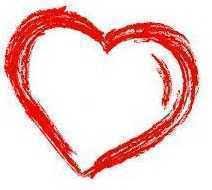 Wszystkim, którzy już włączyli się w akcję „Podziękuj medykom” serdecznie dziękujemy!Zachęcamy Was do wysyłania podziękowań tym, którzy ratują  nasze życie!Jesteśmy z Wami! Dziękujemy!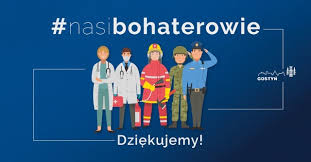 